Hành hương Thánh địa Israel ngày 8 đến 20 tháng 5 năm 2017$3,200 USD BAO GỒM VÉ MAY BAY, BUS, HOTEL ĂN 3 BỮA MỖI NGÀY, TIPChủ đề hành hương : “Lời Chúa là ngọn đèn soi cho con bước,
là ánh sáng chỉ đường con đi”. (Tv 119,105)Các linh mục đồng hành :Cha Perter LÊ Thanh Quang        /Cha Joseph NGUYỄN Ngọc Dũng / Cha Võ Tá Đề, SVDChương trình cụ thể tại Thánh Địa (12 ngày / 11 đêm)Các anh chị em bên Mỹ phải mua vé đi tối ngày 7/ 5 / 2017 và vé về ngày 20/5/2017.KHỞI HÀNH TỪ MỸ TỐI CHÚA NHẬT NGÀY 7 THÁNG 5 ĐỀ ĐẾN ISRAEL SÁNG THỨ BAThứ 3, ngày 9/5/2017 :Cha Dũng và anh hướng dẫn viên đón chúng ta tại phi trường Tel-Aviv (Ben Gurion), Israel.Sau đó mọi người đi xe autocar vào trọ trong sa mạc Neguev.Thánh lễ, nghĩ đêm trong sa mạc.Thứ 4, ngày 10/5/2017 : học hỏi về linh đạo của sa mạc.Đi vào sa mạc, đi bộ tới suối Ein-Avdat, rồi tiếp tục đi vào miệng cựu núi lửa lớn nhất thế giới tên là Maktesh Ramon với những quang cảnh hùng vĩ của sa mạc, nhằm sống lại kinh nghiệm sa mạc của dân Chúa trong kinh thánh.Ăn trưa trong sa mạc.Sau giờ trưa, tiếp tục đi về Avdat, nơi có pháo đài của người Nabatean (giống dân chuyên sống trong hoang mạc) được xây dựng vào thế kỷ thứ II trước Chúa giáng sinh. Người Rôma và Hy lạp cũng xử dụng pháo đài này trước CGS và sau CGS để kiểm soát tất cả những sinh hoạt quân sự và thương mại quốc tế ngang qua vùng này, nhất là tuyến thương mại từ Petra tới Bờ biển Địa Trung Hải.Thánh lễ tại nơi đây. Chầu Thánh Thể trong sa mạc.Ăn tối và nghĩ đêm trong sa mạc.Thứ 5, ngày 11/5/2017 :Lên đường đi về phía một hình thái sa mạc khác gọi là sa mạc Giu-đê, thánh lễ giữa sa mạc. Tiếp tục đi dọc biển chết về phía óc đảo Ein Guedi, nơi mà sách diễm tình ca có nhắc tới (Dc 1,14), cũng là nơi vua David trốn khi chạy trốn cuộc truy đuổi của vua Sao-lê (1S 24,1-23).Tắm biển chết và ăn trưa.Thăm làng cổ Qumran được người Essenian thành lập, đối diện với các hang động nơi người ta khám phá ra các cảo bản kinh thánh. Ăn tối và nghĩ đêm tại Giê-ri-khô. Thứ 6, ngày 12/5/2017 :Thăm óc đảo Giê-ri-khô : núi cám dỗ (Lc 4,1-13); con đường cổ từ Giê-ri-khô về Giê-ru-sa-lem mà CGS nói trong dụ ngôn người Sa-ma-ri-ta-nô nhân hậu (Lc 10, 29-37); CGS chữa người mù khi Người đi qua thành này về Giê-ru-sa-lem (Lc 18, 35-43) ; CGS gặp Gia-kêu trên cây sung (Lc 19, 1-10).Thánh lễ tại nguyện đường Thánh Tâm làng Giê-ri-khô.Thăm sông Gio-đan, nơi CGS chịu phép rửa (Qaser El Yahud) – Cơm trưa.Lên đường đi về phía Sa-ma-ri-a, dừng chân ở giếng Gia-cóp.Cơm tối và nghĩ đêm tại biển hồ Ti-bê-ri-a.Thứ 7, ngày 13/5/2017 :Thăm viếng những nơi chính quanh biển hồ Ga-li-lê-a : Núi Bát Phúc ; Tabgha và nguyện đường Hóa bánh ra nhiều. Thánh lễ tại Dalmanuta bên bờ hồ.   Cơm trưa.Thăm nguyện đường nơi CGS trao quyền tối thượng cho Phê-rô ; thành Ca-pha-na-um ; đi tàu bang qua biển hồ.Cơm tối, canh thức chầu Thánh Thể kính kỷ niệm 100 năm Fatima và nghĩ đêm tại Ti-bê-ri-a.Chúa Nhật, ngày 14/5/2017 :Thăm cao nguyên Gô-lan, vùng Xê-da-rê Phi-lip-phê, cội nguồn sông Gio-đan.Thăm thành Na-da-reth, hang truyền tin, thánh lễ trong vương cung thánh đường Truyền Tin, Hội đường Na-da-reth, giếng Đức Mẹ, thăm chợ trời Na-da-reth.Cơm tối và nghĩ đêm tại Na-da-reth.Thứ 2, ngày 15/5/2017 :Thăm và thánh lễ tại Cana và nghi thức tái lập lại lời kết ước hôn nhân.Thăm núi Tabor và vương cung thánh đường Chúa Biến Hình.Cơm trưaLên núi Cát-Minh thăm nguyện đường Sao Biển và học hỏi về sứ điệp và sứ mạng của ngôn sứ Ê-li-a.Cơm tối và nghĩ đêm tại Na-da-reth.Thứ 3, ngày 16/5/2017 :Lên đường về vùng Bê-lem.Được 2 giờ tự do mua đồ kỷ niệm giúp các ki-tô hữu tại Bê-lem.Cơm trưaThăm vương cung thánh đường Giáng Sinh và thánh lễ tại một trong những hang động trong cánh đồng mục đồng.Cơm tối và nghĩ đêm tại Bê-lem.Thứ 4, ngày 17/5/2017 :Thăm vùng đồi núi Si-on : Thăm sân đền thờ Giê-ru-sa-lem ; Vương cung thánh đường Đức Mẹ Ngủ, Nhà Tiệc Ly, nguyện đường nơi Phê-rô chối Chúa ; Bức tường than khóc.Cơm trưaLên đường đi về Ein Karem, thăm gia đình Gia-ca-ria, Ê-li-da-bet và Gio-an Tẩy giả : thánh lễ tại nguyện đường Thăm Viếng và nguyện đường nơi kỷ niệm Gio-an Tẩy giả sinh ra.Cơm tối và nghĩ đêm tại Bê-lem.Thứ 5, ngày 18/5/2017 :Thăm những nơi chính trên núi Cây Dầu : Nguyện đường kỷ niệm nơi CGS dạy Kinh Lạy Cha cho các môn đệ ; nơi CGS khóc thương thành Giê-ru-sa-lem ; Vườn Cây Dầu ; Vương cung thánh đường Giệt-sê-ma-ni và thánh lễ tại đây.Cơm trưaThăm vương cung thánh đường Mồ Thánh Chúa, suy niệm về huyền nhiệm khổ nạn và phục sinh của Người.Cơm tối, và sau giờ cơm tối, khoảng 20g, MỘT GIỜ CANH THỨC VỚI CHÚA TRONG VƯỜN CÂY DẦU.Nghĩ đêm tại Giê-ru-sa-lemThứ 6, ngày 19/5/2017 :Sáng sớm, đi đường Thánh Giá, thánh lễ tại Mồ Thánh ; Thăm nguyện đường Thánh Anna, hồ Bê-tét-đa.Cơm trưaLên đường đi Abu Gosh thăm làng Emmau.Về lại Giê-ru-sa-lem thăm trường thánh kinh nổi tiếng : Trường Thánh Kinh và Khảo Cổ Pháp tại Giê-ru-sa-lem.        - Cơm tối và nghĩ đêm tại Giê-ru-sa-lem.Thứ 7, ngày 20/5/2017 :Ra phi trường chuẩn bị lên đường trở về.***********CHI PHÍ TẤT CẢ 3,200 USD CHO TIỀN VÉ MÁY BAY VÀ BAO GỒMCác Khoản sau đây :Di chuyển bằng autocar loại lớn tiện nghi và có máy lạnhNhững nơi trọ khách sạnGiá phòng theo quy chế hai người một phòng (ai ngủ phòng một mình thì thêm 490 $)Ăn uống ngày 3 bữaTiền vé vào cửa thăm các nơi quy định trong chương trìnhTiền trả cho một hướng dẫn viên.                 -TIỀN TIP, máy nghe. ********XIN COPY PASSPORT VÀ TIỀN DEPOSIT 500 USD  trước ngày 15 tháng 11, 2016ĐƠN GHI DANHXin vui lòng đọc kỹ trước khi điền đơn nàyKhởi hành từ phi trường  ..........................………………………………………      , USA tối Chúa Nhật ngày 7 tháng 5 đến khi trở về Thứ Bảy, ngày 20 tháng 5, 2017Họ và Tên  (First & last name on Passport) …………………………………… .........................................................................................................    Passport Số:…………………………                             EXP. DATE Ngày Hết Hạn…………………DATE OF BIRTH NgàySinh:……………….        Giới Tính:       ... ....   Nam/ Male       … .... Nữ /female Citizenship:  USAĐịa Chỉ hiện tại / Address: ………………………………………………………………………………………..ĐiệnThoại/ phone: ………………………………………                  Email:……………………………………………..Tìnhtrạngsứckhỏe:  …...... Bình thường ……. Bệnh          Phone Khẩn ..cấp:………………………………………………____     photocopy Passport               ____   $500.00   check payable to:  Ms.  THU THAO NGUYEN (for ISRAEL Pilgrimage) (Phone: 832 889 6732)       Xin gửi  về Ms. THU THAO NGUYEN,  11822 PEACH GROVE DR., HOUSTON, TX 7709928 tháng 1, 2017: đóng tất cả số tiền còn lai $ 2700. 00 usdHỦY BỎ CHUYẾN ĐI SAU 28 - 2, 2017, MỖI NGƯỜI BỊ MẤT HOÀN TOÀN TIỀNNhững điều cần mang theo :Passport Mỹ (xem lại passport còn date quá 6 tháng không, nếu không phải lo xin passport mới) không cần xin visa.Passport Vietnam phải lo xin visa ngay từ bây giờ.Kính mát nếu ai bị đau mắt vì sợ nắng.Xách đeo lưng nhỏ (sac à dos) : để mang theo người mỗi ngày, trong đó luôn phải có cuốn kinh thánh Cựu-Tân Ước khổ nhỏ, sổ tay hành hương, mũ đội chống nắng, sổ tay ghi notes và cây bút, chai nước nhỏ.Một đôi giầy đi bộ (walk-shoe, tennis-shoe) để đi trong sa mạc và trong thành cổ Giê-ru-sa-lem.Một áo chóng lạnh mỏng cho những ai không sợ lạnh, và dày cho những ai chịu lạnh kém.Quần áo tắm để tắm biển chết.Nút nhét tai khi ngủ cho những ai không chịu nỗi tiếng ngáy của người ngủ cùng phòng.Nhớ mang theo thuốc cá nhân cho mình.Nhớ mang theo tiền lẻ để bỏ quả nhà thờ ở mỗi thánh lễ và mua sắm cho tiện. Đa số các tiệm nhận trực tiếp dollar.Nhớ ăn mặc đừng hở hang, phụ nữ lẫn nam giới tránh mặc quần short và váy cao quá đầu gối.Thời tiết tháng 5 là mùa xuân, không lạnh lắm cũng không nóng lắm.Ai có ý muốn quay phim chụp hình làm kỷ niệm thì nên chuẩn bị máy. Cần một người phụ trách thu âm các bài giảng và hình ảnh nơi thăm viếng để có thể ra CD hoặc DVD phục vụ nhóm nếu muốn. ----------------------------------------------------------------------------------------------------------------------------------------ĐƠN GHI DANH,           Đi Hành hương Thánh địa Israel          ngày 8 đến 20 tháng 5 năm 20171. Nhóm Wichita, KS*** 1.    Châu Kim Phạm.316-519-1233        2.   Lê Phát Lân.        3.  Soan Thị Nguyễn.316-992-4895        4.  Năm Nguyễn.        5.   Hạnh Newman.        6.  Thúy Bùi        7.  Chơn Nguyễn 316-207-0859        8.  Nguyễn  Kim Oanh Thi 316-210-6376        9. Thiệp Nguyễn 316-252-7976     10/20/162. Nhóm Arkansas 10 +11. - 2 vo chong Clifford Hợp 12. Rev. Peter Quang Le3. Nhóm Dallas, Houston13. 14. Thảo15. Mỹ Trang16. truc, hieu Hanh 174. San Diego, LAX or San Francisco18. Tran19. Tài     Sacramento, CA20. Jennifer5. Virginia, Dulles_________________________________21.-TRAN, san diego22.Dang Thi Quy & Le Thi Anh  Ph: 510-735-4560 Email : quythidang48@gmail.com23. KimNga Kriksciun Ph : 702-616-9397 Email: ngahedk@gmail.com24.Kimvan Erickson Ph: 925-689-1505 Email : vanerickson51@gmail.com25. Anne Chi Huynh Ph: 510-695-7798 Email: cmchuynh@gmail.com                              (510-809 6412)26.27. DO THU HA CHIN NGUYEN  Cgnguyen@yahoo.com26.27.28.29.30.Dang Thi Quy & Le Thi Anh  Ph: 510-735-4560 Email : quythidang48@gmail.comKimNga Kriksciun Ph : 702-616-9397 Email: ngahedk@gmail.comKimvan Erickson Ph: 925-689-1505 Email : vanerickson51@gmail.comAnne Chi Huynh Ph: 510-695-7798 Email: cmchuynh@gmail.comcmchuynh@gmail.com ;  vanerickson51@gmail.com ;  ngahedk@gmail.com  ;   quythidang48@gmail.com ;ashton4853@gmail.com  ; hongthi54@yahoo.com ; tnn1029@yahoo.comjennifer-duong@att.net; TUYNHTRANG NGUYEN; anniele967@gmail.com; thtc9000@yahoo.com; thuhado1969@yahoo.com; tnn1029@yahoo.com; sontran200759@yahoo.com; thao thu nguyen houston; cha Long Vu; peterlequang59@yahoo.com; kelly15907@yahoo.com; yeuem101percent@yahoo.com; Phuong TNTT Ngo; lenails904@yahoo.com; mymissionislove@gmail.com; truchuynh1119@yahoo.com; thit589@aol.com; hongthi5@yahoo.com; ashston4853@gmail.com; nhamsen@yahoo.com; dukeduong2000@yahoo.com; anniele967@gmail.com; jennifer-duong@att.net; thtc9000@yahoo.com; thuhado1969@yahoo.com; tnn1029@yahoo.com; sontran200759@yahoo.com; catelyntu@yahoo.com; traothanh@gmail.com; thanh ngoc trao1) Đi từ FSM:  Sun, May 7  From Fort Smith Regional (FSM)   To Ben Gurion (TLV)  3:25pm  FSM  to   2:35am  TLV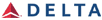 27h 10m, 2 stops  ATL, AMS Sat, May 20     From Ben Gurion (TLV)   To Fort Smith Regional (FSM)  8:05am TLV to 10:01pm FSM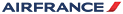 21h 56m, 2 stops CDG, ATL2)  WICHITA, KANSAS              DeltaSUNDAY, MAY 7,  5:00PM ICT  TO 2:35am  TLV25h 35m, 2 stops   ATL, AMS  Arrives Tue, May 9SAT, MAY 20   BEN GURION TLV  5:00AM  TO 7:38 PM  ICT    22H 38M, 2 STOPS AMS, MSP3) DFW     Sun, May 7  From Dallas-Fort Worth Intl. (DFW)To Ben Gurion (TLV) flight   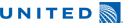 3:55pm  DFW  to   11:00pm  TLV  23h 5m, 1 stop   FRAArrives Mon, May 8Sat, May 20  From Ben Gurion (TLV)To Dallas-Fort Worth Intl. (DFW) flight  12:15pm TLV  to  11:02pm  DFW   18h 47m, 1 stop  EWR4)  SACRAMENTOSun, May 7    From Sacramento Intl. (SMF)   To Ben Gurion (TLV)   3:44pm  SMF  to  11:00pm TLV   21h 16m, 2 stops  SFO, FRA Arrives Mon, May 8Sat, May 20  From Ben Gurion (TLV)   To Sacramento Intl. (SMF)6:55am  TLV  to  8:49pm  SMF  23h 54m, 2 stops MUC, DEN5) HOUSTONSun, May 7  From George Bush Intercontinental (IAH) To Ben Gurion (TLV)  6:20pm IAH to 11:00pm TLV  20h 40m, 2 stops  ORD, FRAArrives Mon, May 8Sat, May 20: From Ben Gurion (TLV)  To George Bush Intercontinental (IAH) 8:00am  TLV  to  5:50pm  IAH  17h 50m, 1 stop  FRA6) Đi từ SAN DIEGO (1 TICKETS) Sun, May 7:   From San Diego Intl. (SAN)  To Ben Gurion (TLV) CheapestCheapest flight  3:30pm  SAN  to 11:00pm  TLV21h 30m, 2 stops   SFO, FRA  Arrives Mon, May 8Sat, May 20 ; From Ben Gurion (TLV)  To San Diego Intl. (SAN) CheapestCheapest flight  8:00am  TLV  to  7:26pm  SAN     21h 26m, 2 stops  FRA, SFO7)  ROGERS, AR  (2 TICKETS)Sun, May 7    From Northwest Arkansas Regional (XNA)   To Ben Gurion (TLV)Best ValueBest Value flight      6:37pm XNA  to  2:35am  TLV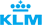 23h 58m, 2 stops   ATL, AMS    Arrives Tue, May 9Sat, May 20    From Ben Gurion (TLV)   To Northwest Arkansas Regional (XNA)CheapestCheapest flight     5:00am  TLV  to   10:06pm  XNA25h 6m, 2 stops   AMS, ATL8)  SFO  Sun, May 7From San Francisco Intl. (SFO)    To Ben Gurion (TLV)  8:00pm  SFO    to    8:10pm  TLV    14h 10m, NonstopArrives Mon, May 8Sat, May 20From Ben Gurion (TLV)   To San Francisco Intl. (SFO)  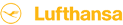 6:55am  TLV   to   6:55pm  SFO22h 0m, 1 stop MUCVui lòng chọn:     2 người 1 phòng (double room) ___      ;  hoặc   ___   single room / 1 người  Vui lòng ghi danh người ngủ chung với mình:  .....Có muốn mua Bảo hiểm Insurance:      ____    Đồ ăn đặc biệt:      ____